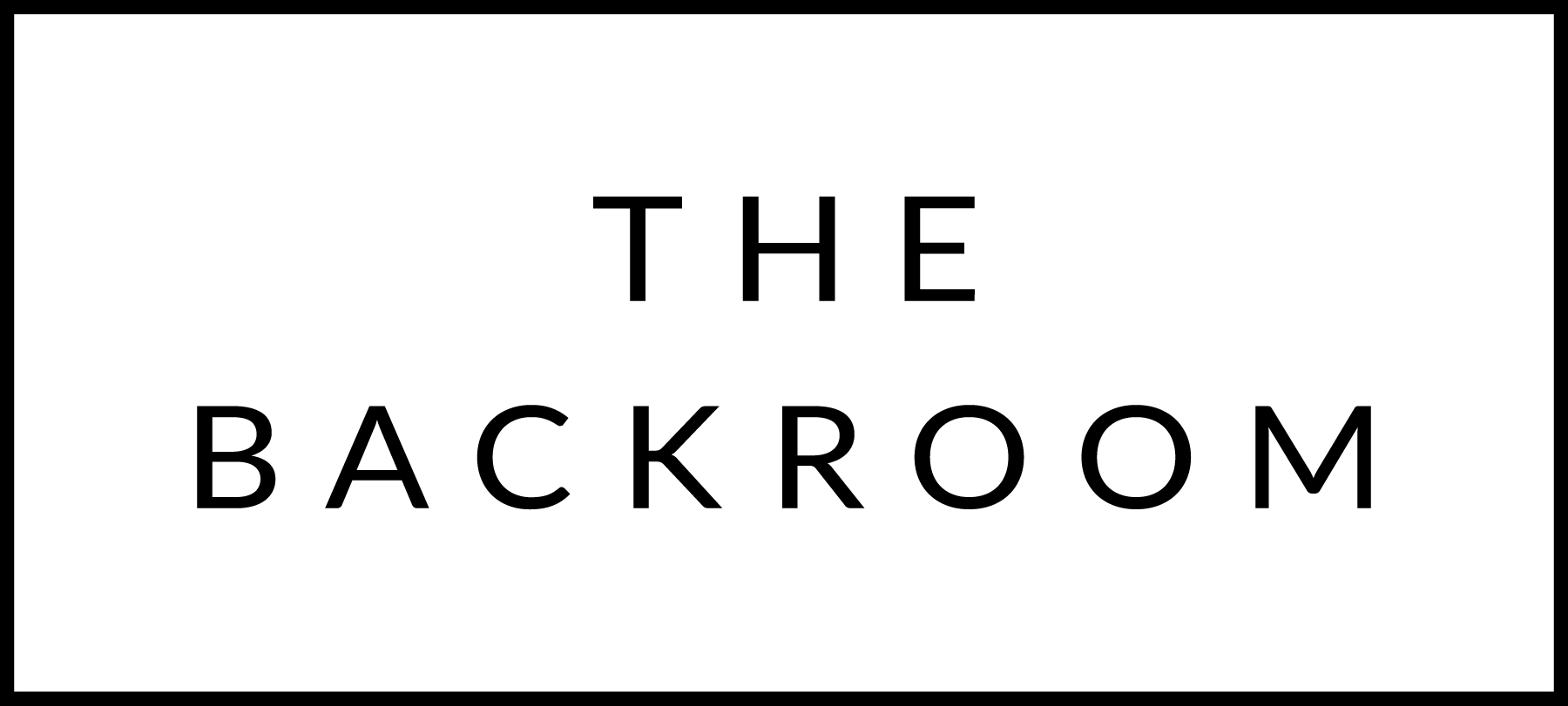 December 14th-16th,  2018COCKTAIL HOUR SNACKSEscargot, Lemon ButterShrimp ToastGouda & Dill AranciniSunchoke PakoraFIRSTRoasted Squash SoupRed Curry Shrimp & Toasted CoconutTHE MAIN EVENTLocal Rib EyeFingerling Potatoes, SoubiseBlue Cheese ButterFOR THE TABLEKimchee Glazed Brussels SproutsDESSERTMaple CheesecakeBrown Butter Ice Cream